DIE UHR TICKTSchreiben___________________________________________________________________________➫ Wie viel Uhr ist es?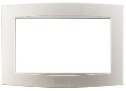 06:05		………………………………………………….06:10		………………………………………………….07:15		………………………………………………….08:20		………………………………………………….09:30		………………………………………………….10:35		………………………………………………….12:40		………………………………………………….14:45		………………………………………………….16:50		………………………………………………….20:55		………………………………………………….22:00		………………………………………………….